СОВЕТ  ДЕПУТАТОВ ДОБРИНСКОГО МУНИЦИПАЛЬНОГО РАЙОНАЛипецкой области35-я сессия VI-го созываРЕШЕНИЕ24.12.2018г.                                 п.Добринка	                                   №254-рсО передаче осуществления части полномочий органов местного самоуправления Добринского муниципального района органам местного самоуправления поселенийРассмотрев обращение главы Добринского муниципального района о передаче с 01.01.2019 года сроком на один год осуществления отдельных полномочий органов местного самоуправления Добринского муниципального района органам местного самоуправления поселений,   руководствуясь частью 4 статьи 15 Федерального закона от 06.10.2003  №131-ФЗ  «Об общих принципах организации местного самоуправления в Российской Федерации», ст.9 и ст.27 Устава Добринского муниципального района, учитывая решение постоянной комиссии по правовым вопросам, местному самоуправлению и работе с депутатами, Совет депутатов Добринского муниципального районаРЕШИЛ:I. Дать согласие на передачу Добринским муниципальным районом сельским поселениям Добринского муниципального района осуществления с 1 января 2019 года по 31 декабря 2019 года следующих полномочий: 1.В сфере содержания автомобильных дорог общего пользования местного значения в границах поселения, а именно:- очистка проезжей части от мусора, грязи и посторонних предметов с вывозкой и утилизацией на полигонах;- восстановление изношенных верхних слоев асфальтобетонных покрытий на отдельных участках длиной до 50 м;- механизированная снегоочистка, расчистка автомобильных дорог от снежных заносов, уборка снежных валов с обочины;- погрузка и вывоз снега;- распределение противогололедных материалов;- регулярная очистка от снега и льда элементов обустройства, в том числе дорожных знаков, ограждений, тротуаров, пешеходных дорожек и других объектов;- скашивание травы на обочинах, откосах, вырубка деревьев и кустарников с уборкой порубочных остатков, ликвидация нежелательной растительности химическим способом; - очистка и мойка стоек, дорожных знаков, замена поврежденных дорожных знаков и стоек, подсыпка и планировка берм дорожных знаков;- уход за разметкой, нанесение вновь и восстановление изношенной вертикальной и горизонтальной разметки, в том числе на элементах дорожных сооружений, с удалением остатков старой разметки.2. В части содержания муниципального жилищного фонда, а именно:- учет муниципального жилищного фонда;- установление размера дохода, приходящего на каждого члена семьи, и стоимости имущества, находящегося в собственности членов семьи и подлежащего налогообложению, в целях признания граждан малоимущими и предоставления им по договорам социального найма жилых помещений муниципального жилищного фонда;- ведение в установленном порядке учета граждан в качестве нуждающихся в жилых помещениях, предоставляемых по договорам социального найма;- ведение учета граждан, нуждающихся в предоставлении жилых помещений по договорам найма жилых помещений жилищного фонда социального использования;- определение порядка предоставления жилых помещений муниципального специализированного жилищного фонда;- предоставление в установленном порядке малоимущим гражданам по договорам социального найма жилых помещений муниципального жилищного фонда;- принятие в установленном порядке решений о переводе жилых помещений в нежилые помещения и нежилых помещений в жилые помещения;- признание в установленном порядке жилых помещений муниципального жилищного фонда непригодными для проживания;- осуществление муниципального жилищного контроля;- иные вопросы, отнесенные к полномочиям органов местного самоуправления в области жилищных отношений Конституцией Российской Федерации, Жилищным Кодексом РФ, другими федеральными законами, а также законами соответствующих субъектов Российской Федерации.II.Передачу из районного бюджета в виде межбюджетных трансфертов в бюджеты сельских поселений финансовые средства осуществлять в рамках муниципальной программы «Обеспечение населения Добринского муниципального района качественной инфраструктурой и услугами ЖКХ на 2019-2024 годы», в соответствии с объемами, утвержденными Приложением 14 к районному бюджету на 2019 год и на плановый период 2020 и 2021 годов «Межбюджетные трансферты, подлежащие передаче из районного бюджета Добринского муниципального района бюджетам сельских поселений на 2019 год» на осуществление переданных полномочий. III. Предоставить право главе Добринского муниципального района заключить, в соответствии с действующим законодательством, соглашения от имени органов местного самоуправления Добринского муниципального района с органами местного самоуправления сельских поселений о передаче им осуществления вышеуказанных полномочий района в течение 10 дней со дня вступления в силу настоящего решения.		IV. Настоящее решение подлежит опубликованию в районной газете «Добринские вести» и вступает в силу со дня его опубликования.  Председатель Совета депутатовДобринского муниципального района 	         	                          М.Б.Денисов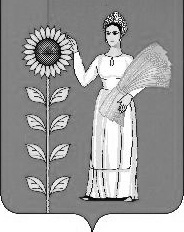 